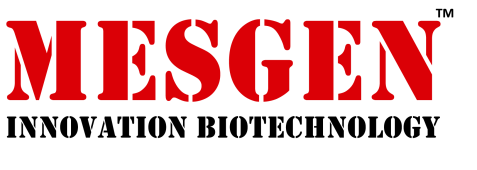 Catalog Number : MAN1001                Lot Number : Refer to vial              Packaging Size : 100μL□1000μL□BackgroundReacts with β-Actin, one of six known vertebrate isoforms of actin. It reacts with two cytoplasmic actins (beta, lambda) which are highly homologous to one another but which differ from the muscle actins at about 25 amino acid residues.OverviewDescription : Mouse monoclonal antibody to β-Actin [7G6]                         Reactivity : Mouse, Rat, Rabbit, HumanTested applications : WB 1:1000-1:10000, IHC 1:200                             Formulation : Liquid, 100 μg at 1mg/mlPropertiesImmunogen : Full length β-actin protein of Human           Clonality : 7G6                        Isotype : Mouse IgG1Application notes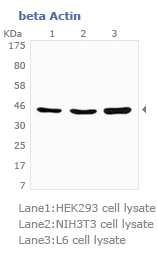 Suggested starting dilutions are as follows: WB (1:1000-1:10000)   IHC (1:200) , Optimal working dilutions should be determined experimentally by the investigator.Storage instruction Store at +4°C short term (1-2 weeks). Aliquot and store at -20°C or -80°CNote: The product listed herein is for research use only and is not intended for use in human or clinical diagnosis. Suggested applications of our products are not recommendations to use our products in violation of any patent or as a license. We cannot be responsible for patent infringements or other violations that may occur with the use of this product.Distributor in China ( Mainland ) Company : Shanghai hongsheng Biotechnology Co.,ltd Address : Room 2-205, Xingzhan building, No.185, Liuying Road, Zhabei District, Shanghai Tel : 86-21-56620378   Fax : 86-21-56620378 Email : sales@hongshengbio.com        Website : www.hongshengbio.com